    APPEL AU BENEVOLES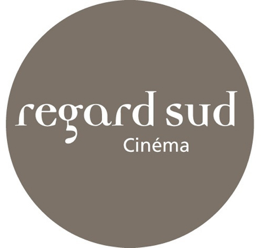 Regard Sud et l’Institut Lumière présentent FESTIVAL CINEMAS DU SUD 2022Du mercredi 27 au samedi 30 avril 2022Regard Sud galerie / 1-3 rue des Pierres Plantées, 69001 Lyon Tel 04 78 27 44 67 //// regard.sud@orange.fr //// www.regardsud.comNom : ……………………………………… Prénom : …………………………...................................Adresse : …………………………………………………………………………………………............Tel/portable : ………………………………  Mail : ……………………………………………............Disponibilité des 3 semaines avant la manifestation (Distribution de flyers/programmes) : Lyon et banlieue☐ Du lundi 11 avril au dimanche 17 avril☐ Du lundi 18 au dimanche 24 avril☐ Du lundi 25 au vendredi 29 avrilDisponibilités pendant la manifestation - mercredi 27 au samedi 30 avril 2022Les bénévoles assisteront aux films.La 22ème édition du Festival Cinémas du Sud tend une fois de plus à vous faire découvrir et à partager les cinématographies du Maghreb et du Moyen-Orient dans toute leur diversité. Un esprit d’échange et d’ouverture qui perdure au fil des années grâce aux bénévoles qui offre leur énergie et leur temps… Alors n’hésitez pas à rejoindre l’équipe ! Merci !L’Equipe de Regard SudFiche à retourner avant le 25 mars 2022 à l’adresse suivante :LundiMardiMercrediJeudiVendrediSamediDimanche9h-11h11h-13h13h-15h15h-17h17h-19h19h-20h21h-22hLundiMardiMercrediJeudiVendrediSamediDimanche9h-11h11h-13h13h-15h15h-17h17h-19h19h-20h21h-22hLundiMardiMercrediJeudiVendrediSamediDimanche9h-11h11h-13h13h-15h15h-17h17h-19h19h-20h21h-22h